?АРАР			           №  141 	      	                     РЕШЕНИЕ       10 апрель  2018 й.                                                                    10 апрель 2018 г.  О внесении изменений в правила землепользования  и  застройки сельского поселения Большеокинский сельсовет муниципального района Мечетлинский район Республики Башкортостан.           В соответствии с Федеральным законом от 19.12.2016 года №445 « О внесении изменений  в СТАТЬИ 51 И 55 ГРАДОСТРОИТЕЛЬНОГО КОДЕКСА», приведения Правил землепользования и застройки  сельского поселения Большеокинский сельсовет муниципального района Мечетлинский район Республики Башкортостан» в соответствие с требованиями градостроительного и земельного законодательства, Уставом сельского поселения Большеокинский сельсовет муниципального района Мечетлинский район Республики Башкортостан, совет сельского поселения             РЕШИЛ:              Внести в Правила землепользования и застройки сельского поселения Большеокинский сельсовет муниципального района Мечетлинский район Республики Башкортостан , утвержденным  решением Совета сельского поселения Большеокинский сельсовет муниципального района  Мечетлинский район Республики Башкортостан от 04.05.2017г. N 108,  следующие изменения:                                                                                                                                                                                                                                            -в статью 35 « Выдача разрешений на строительство» в  пункте 9 –срок выдачи  разрешения на строительство изменить с десяти на семь рабочих дней.            - в статью 37 «Приемка объекта и выдача разрешения на ввод объекта в эксплуатацию» в  пункте 4 –срок выдачи  разрешения на ввод объекта в эксплуатацию изменить с десяти на семь рабочих дней.Глава сельского поселения                                                  В.И. ШагибитдиновБАШ?ОРТОСТАН РЕСПУБЛИКА№ЫМ»СЕТЛЕ РАЙОНЫМУНИЦИПАЛЬ РАЙОНЫНЫ*ОЛЫ  АКА  АУЫЛ СОВЕТЫАУЫЛ  БИЛ»М»№Е СОВЕТЫ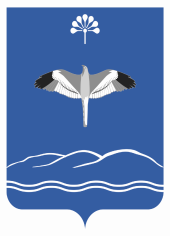 СОВЕТ СЕЛЬСКОГО ПОСЕЛЕНИЯБОЛЬШЕОКИНСКИЙ СЕЛЬСОВЕТМУНИЦИПАЛЬНОГО РАЙОНАМЕЧЕТЛИНСКИЙ РАЙОНРЕСПУБЛИКИ БАШКОРТОСТАН452554Олы Ака ауылы,Тыныслык урамы-45 Тел. 2-59-58452554,с.Большая Ока, ул. Мира 45Тел. 2-59-58